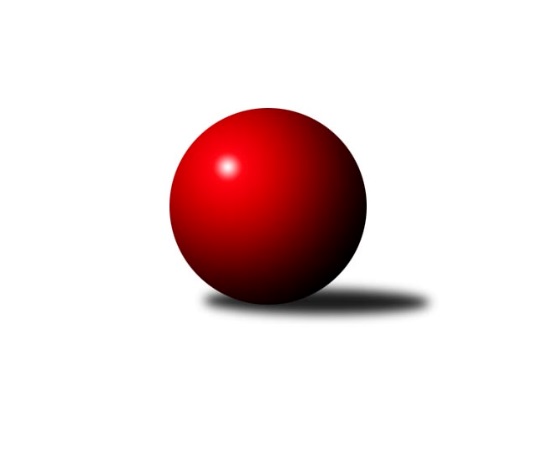 Č.6Ročník 2019/2020	7.5.2024 Mistrovství Prahy 2 2019/2020Statistika 6. kolaTabulka družstev:		družstvo	záp	výh	rem	proh	skore	sety	průměr	body	plné	dorážka	chyby	1.	SK Žižkov C	6	4	1	1	28.0 : 20.0 	(31.5 : 40.5)	2407	9	1706	701	50	2.	KK Slavia Praha C	5	4	0	1	29.0 : 11.0 	(37.0 : 23.0)	2407	8	1660	747	49.8	3.	Slavoj Velké Popovice B	6	4	0	2	31.0 : 17.0 	(47.5 : 24.5)	2419	8	1697	722	44	4.	KK Slavia Praha B	6	4	0	2	26.5 : 21.5 	(37.0 : 35.0)	2344	8	1644	700	48	5.	SK Uhelné sklady D	4	3	0	1	18.0 : 14.0 	(24.5 : 23.5)	2265	6	1612	652	58	6.	PSK Union Praha B	5	3	0	2	22.0 : 18.0 	(33.5 : 26.5)	2311	6	1626	684	47	7.	TJ Sokol Praha-Vršovice B	6	3	0	3	27.0 : 21.0 	(42.0 : 30.0)	2385	6	1696	689	62	8.	TJ Kobylisy C	4	2	0	2	15.0 : 17.0 	(20.0 : 28.0)	2186	4	1542	644	66.3	9.	TJ Sokol Rudná C	6	2	0	4	19.5 : 28.5 	(32.5 : 39.5)	2321	4	1651	670	61.5	10.	SK Uhelné sklady Praha C	5	1	1	3	17.0 : 23.0 	(28.5 : 31.5)	2435	3	1706	730	50.2	11.	TJ Kobylisy B	3	1	0	2	12.0 : 12.0 	(15.5 : 20.5)	2324	2	1651	674	52.7	12.	KK Slavoj Praha D	4	1	0	3	8.0 : 24.0 	(21.0 : 27.0)	2381	2	1691	691	50	13.	KK Konstruktiva D	5	1	0	4	15.0 : 25.0 	(27.0 : 33.0)	2290	2	1645	645	64.8	14.	SK Meteor Praha C	5	1	0	4	12.0 : 28.0 	(22.5 : 37.5)	2308	2	1650	657	66Tabulka doma:		družstvo	záp	výh	rem	proh	skore	sety	průměr	body	maximum	minimum	1.	KK Slavia Praha C	3	3	0	0	18.0 : 6.0 	(23.0 : 13.0)	2385	6	2436	2332	2.	PSK Union Praha B	4	3	0	1	21.0 : 11.0 	(31.5 : 16.5)	2358	6	2375	2341	3.	SK Žižkov C	3	2	1	0	14.0 : 10.0 	(16.0 : 20.0)	2517	5	2582	2459	4.	TJ Sokol Praha-Vršovice B	2	2	0	0	16.0 : 0.0 	(21.0 : 3.0)	2345	4	2391	2298	5.	TJ Kobylisy C	2	2	0	0	13.0 : 3.0 	(14.5 : 9.5)	2185	4	2218	2152	6.	SK Uhelné sklady D	2	2	0	0	12.0 : 4.0 	(15.0 : 9.0)	2322	4	2345	2299	7.	Slavoj Velké Popovice B	3	2	0	1	15.0 : 9.0 	(23.0 : 13.0)	2432	4	2481	2394	8.	KK Slavia Praha B	3	2	0	1	13.5 : 10.5 	(21.0 : 15.0)	2419	4	2451	2400	9.	TJ Sokol Rudná C	4	2	0	2	15.0 : 17.0 	(24.0 : 24.0)	2288	4	2401	2176	10.	SK Meteor Praha C	1	1	0	0	5.0 : 3.0 	(5.0 : 7.0)	2500	2	2500	2500	11.	SK Uhelné sklady Praha C	2	1	0	1	7.0 : 9.0 	(9.5 : 14.5)	2371	2	2431	2310	12.	KK Slavoj Praha D	2	1	0	1	5.0 : 11.0 	(11.0 : 13.0)	2507	2	2521	2493	13.	TJ Kobylisy B	1	0	0	1	3.0 : 5.0 	(5.0 : 7.0)	2198	0	2198	2198	14.	KK Konstruktiva D	3	0	0	3	6.0 : 18.0 	(15.0 : 21.0)	2407	0	2479	2347Tabulka venku:		družstvo	záp	výh	rem	proh	skore	sety	průměr	body	maximum	minimum	1.	Slavoj Velké Popovice B	3	2	0	1	16.0 : 8.0 	(24.5 : 11.5)	2415	4	2495	2331	2.	SK Žižkov C	3	2	0	1	14.0 : 10.0 	(15.5 : 20.5)	2370	4	2401	2326	3.	KK Slavia Praha B	3	2	0	1	13.0 : 11.0 	(16.0 : 20.0)	2320	4	2425	2202	4.	KK Slavia Praha C	2	1	0	1	11.0 : 5.0 	(14.0 : 10.0)	2418	2	2657	2179	5.	KK Konstruktiva D	2	1	0	1	9.0 : 7.0 	(12.0 : 12.0)	2232	2	2242	2222	6.	TJ Kobylisy B	2	1	0	1	9.0 : 7.0 	(10.5 : 13.5)	2388	2	2494	2281	7.	SK Uhelné sklady D	2	1	0	1	6.0 : 10.0 	(9.5 : 14.5)	2236	2	2412	2060	8.	TJ Sokol Praha-Vršovice B	4	1	0	3	11.0 : 21.0 	(21.0 : 27.0)	2398	2	2534	2258	9.	SK Uhelné sklady Praha C	3	0	1	2	10.0 : 14.0 	(19.0 : 17.0)	2457	1	2482	2444	10.	PSK Union Praha B	1	0	0	1	1.0 : 7.0 	(2.0 : 10.0)	2263	0	2263	2263	11.	TJ Sokol Rudná C	2	0	0	2	4.5 : 11.5 	(8.5 : 15.5)	2337	0	2392	2282	12.	KK Slavoj Praha D	2	0	0	2	3.0 : 13.0 	(10.0 : 14.0)	2319	0	2392	2245	13.	TJ Kobylisy C	2	0	0	2	2.0 : 14.0 	(5.5 : 18.5)	2187	0	2293	2080	14.	SK Meteor Praha C	4	0	0	4	7.0 : 25.0 	(17.5 : 30.5)	2260	0	2468	2102Tabulka podzimní části:		družstvo	záp	výh	rem	proh	skore	sety	průměr	body	doma	venku	1.	SK Žižkov C	6	4	1	1	28.0 : 20.0 	(31.5 : 40.5)	2407	9 	2 	1 	0 	2 	0 	1	2.	KK Slavia Praha C	5	4	0	1	29.0 : 11.0 	(37.0 : 23.0)	2407	8 	3 	0 	0 	1 	0 	1	3.	Slavoj Velké Popovice B	6	4	0	2	31.0 : 17.0 	(47.5 : 24.5)	2419	8 	2 	0 	1 	2 	0 	1	4.	KK Slavia Praha B	6	4	0	2	26.5 : 21.5 	(37.0 : 35.0)	2344	8 	2 	0 	1 	2 	0 	1	5.	SK Uhelné sklady D	4	3	0	1	18.0 : 14.0 	(24.5 : 23.5)	2265	6 	2 	0 	0 	1 	0 	1	6.	PSK Union Praha B	5	3	0	2	22.0 : 18.0 	(33.5 : 26.5)	2311	6 	3 	0 	1 	0 	0 	1	7.	TJ Sokol Praha-Vršovice B	6	3	0	3	27.0 : 21.0 	(42.0 : 30.0)	2385	6 	2 	0 	0 	1 	0 	3	8.	TJ Kobylisy C	4	2	0	2	15.0 : 17.0 	(20.0 : 28.0)	2186	4 	2 	0 	0 	0 	0 	2	9.	TJ Sokol Rudná C	6	2	0	4	19.5 : 28.5 	(32.5 : 39.5)	2321	4 	2 	0 	2 	0 	0 	2	10.	SK Uhelné sklady Praha C	5	1	1	3	17.0 : 23.0 	(28.5 : 31.5)	2435	3 	1 	0 	1 	0 	1 	2	11.	TJ Kobylisy B	3	1	0	2	12.0 : 12.0 	(15.5 : 20.5)	2324	2 	0 	0 	1 	1 	0 	1	12.	KK Slavoj Praha D	4	1	0	3	8.0 : 24.0 	(21.0 : 27.0)	2381	2 	1 	0 	1 	0 	0 	2	13.	KK Konstruktiva D	5	1	0	4	15.0 : 25.0 	(27.0 : 33.0)	2290	2 	0 	0 	3 	1 	0 	1	14.	SK Meteor Praha C	5	1	0	4	12.0 : 28.0 	(22.5 : 37.5)	2308	2 	1 	0 	0 	0 	0 	4Tabulka jarní části:		družstvo	záp	výh	rem	proh	skore	sety	průměr	body	doma	venku	1.	SK Uhelné sklady Praha C	0	0	0	0	0.0 : 0.0 	(0.0 : 0.0)	0	0 	0 	0 	0 	0 	0 	0 	2.	KK Slavia Praha B	0	0	0	0	0.0 : 0.0 	(0.0 : 0.0)	0	0 	0 	0 	0 	0 	0 	0 	3.	KK Slavoj Praha D	0	0	0	0	0.0 : 0.0 	(0.0 : 0.0)	0	0 	0 	0 	0 	0 	0 	0 	4.	TJ Sokol Praha-Vršovice B	0	0	0	0	0.0 : 0.0 	(0.0 : 0.0)	0	0 	0 	0 	0 	0 	0 	0 	5.	TJ Kobylisy C	0	0	0	0	0.0 : 0.0 	(0.0 : 0.0)	0	0 	0 	0 	0 	0 	0 	0 	6.	KK Slavia Praha C	0	0	0	0	0.0 : 0.0 	(0.0 : 0.0)	0	0 	0 	0 	0 	0 	0 	0 	7.	SK Žižkov C	0	0	0	0	0.0 : 0.0 	(0.0 : 0.0)	0	0 	0 	0 	0 	0 	0 	0 	8.	TJ Kobylisy B	0	0	0	0	0.0 : 0.0 	(0.0 : 0.0)	0	0 	0 	0 	0 	0 	0 	0 	9.	SK Meteor Praha C	0	0	0	0	0.0 : 0.0 	(0.0 : 0.0)	0	0 	0 	0 	0 	0 	0 	0 	10.	SK Uhelné sklady D	0	0	0	0	0.0 : 0.0 	(0.0 : 0.0)	0	0 	0 	0 	0 	0 	0 	0 	11.	Slavoj Velké Popovice B	0	0	0	0	0.0 : 0.0 	(0.0 : 0.0)	0	0 	0 	0 	0 	0 	0 	0 	12.	KK Konstruktiva D	0	0	0	0	0.0 : 0.0 	(0.0 : 0.0)	0	0 	0 	0 	0 	0 	0 	0 	13.	PSK Union Praha B	0	0	0	0	0.0 : 0.0 	(0.0 : 0.0)	0	0 	0 	0 	0 	0 	0 	0 	14.	TJ Sokol Rudná C	0	0	0	0	0.0 : 0.0 	(0.0 : 0.0)	0	0 	0 	0 	0 	0 	0 	0 Zisk bodů pro družstvo:		jméno hráče	družstvo	body	zápasy	v %	dílčí body	sety	v %	1.	Pavel Forman 	KK Slavia Praha B 	5.5	/	6	(92%)	10	/	12	(83%)	2.	Michal Kocan 	KK Slavia Praha C 	5	/	5	(100%)	10	/	10	(100%)	3.	Hana Křemenová 	SK Žižkov C 	5	/	5	(100%)	9	/	10	(90%)	4.	Milan Mareš ml.	KK Slavia Praha C 	5	/	5	(100%)	8	/	10	(80%)	5.	Josef Kocan 	KK Slavia Praha C 	5	/	5	(100%)	8	/	10	(80%)	6.	Miloslav Dušek 	SK Uhelné sklady Praha C 	5	/	5	(100%)	8	/	10	(80%)	7.	Jaroslav Pleticha ml.	KK Konstruktiva D 	5	/	5	(100%)	8	/	10	(80%)	8.	Ladislav Musil 	Slavoj Velké Popovice B 	5	/	6	(83%)	9	/	12	(75%)	9.	Roman Přeučil 	TJ Sokol Praha-Vršovice B 	5	/	6	(83%)	9	/	12	(75%)	10.	Emilie Somolíková 	Slavoj Velké Popovice B 	4	/	4	(100%)	6.5	/	8	(81%)	11.	Tomáš Jícha 	Slavoj Velké Popovice B 	4	/	5	(80%)	8	/	10	(80%)	12.	Vladimír Dvořák 	SK Meteor Praha C 	4	/	5	(80%)	6.5	/	10	(65%)	13.	Pavel Váňa 	SK Žižkov C 	4	/	5	(80%)	5	/	10	(50%)	14.	Čeněk Zachař 	Slavoj Velké Popovice B 	4	/	6	(67%)	9	/	12	(75%)	15.	Lidmila Fořtová 	KK Slavia Praha B 	4	/	6	(67%)	7	/	12	(58%)	16.	Josef Hladík 	TJ Sokol Praha-Vršovice B 	4	/	6	(67%)	7	/	12	(58%)	17.	Vladislav Škrabal 	SK Žižkov C 	4	/	6	(67%)	6	/	12	(50%)	18.	Michal Matyska 	TJ Kobylisy C 	3	/	3	(100%)	5	/	6	(83%)	19.	Petr Moravec 	PSK Union Praha B 	3	/	3	(100%)	4	/	6	(67%)	20.	Jan Nowak 	TJ Kobylisy C 	3	/	4	(75%)	7	/	8	(88%)	21.	Jiří Haken 	PSK Union Praha B 	3	/	4	(75%)	7	/	8	(88%)	22.	Jiří Bendl 	SK Uhelné sklady Praha C 	3	/	4	(75%)	6.5	/	8	(81%)	23.	Otakar Jakoubek 	SK Uhelné sklady Praha C 	3	/	4	(75%)	5	/	8	(63%)	24.	Jan Klégr 	TJ Sokol Rudná C 	3	/	4	(75%)	4.5	/	8	(56%)	25.	Václav Papež 	TJ Sokol Praha-Vršovice B 	3	/	5	(60%)	7	/	10	(70%)	26.	Richard Sekerák 	SK Meteor Praha C 	3	/	5	(60%)	7	/	10	(70%)	27.	Jiří Sládek 	KK Slavia Praha B 	3	/	5	(60%)	7	/	10	(70%)	28.	Karel Sedláček 	PSK Union Praha B 	3	/	5	(60%)	7	/	10	(70%)	29.	Václav Webr 	TJ Sokol Rudná C 	3	/	5	(60%)	5.5	/	10	(55%)	30.	Jarmila Fremrová 	PSK Union Praha B 	3	/	5	(60%)	5	/	10	(50%)	31.	Bedřich Bernátek 	SK Meteor Praha C 	3	/	5	(60%)	4	/	10	(40%)	32.	Petr Kapal 	Slavoj Velké Popovice B 	3	/	6	(50%)	8	/	12	(67%)	33.	Jaroslav Havránek 	TJ Sokol Praha-Vršovice B 	3	/	6	(50%)	6	/	12	(50%)	34.	Luboš Polák 	TJ Sokol Praha-Vršovice B 	3	/	6	(50%)	6	/	12	(50%)	35.	Tomáš Rybka 	KK Slavia Praha B 	3	/	6	(50%)	5	/	12	(42%)	36.	Peter Koščo 	TJ Sokol Rudná C 	2.5	/	5	(50%)	5	/	10	(50%)	37.	Jana Cermanová 	TJ Kobylisy B 	2	/	2	(100%)	3	/	4	(75%)	38.	Eva Fišerová 	KK Konstruktiva D 	2	/	2	(100%)	2	/	4	(50%)	39.	Vojtěch Vojtíšek 	TJ Kobylisy B 	2	/	3	(67%)	5	/	6	(83%)	40.	Jaroslav Klíma 	SK Uhelné sklady D 	2	/	3	(67%)	4	/	6	(67%)	41.	Vlasta Nováková 	SK Uhelné sklady D 	2	/	3	(67%)	4	/	6	(67%)	42.	Jindra Kafková 	SK Uhelné sklady D 	2	/	3	(67%)	2	/	6	(33%)	43.	Karel Erben 	TJ Kobylisy B 	2	/	3	(67%)	2	/	6	(33%)	44.	Olga Brožová 	SK Uhelné sklady Praha C 	2	/	3	(67%)	2	/	6	(33%)	45.	Jaroslav Krčma 	TJ Kobylisy B 	2	/	3	(67%)	2	/	6	(33%)	46.	Hana Zdražilová 	KK Slavoj Praha D 	2	/	4	(50%)	6	/	8	(75%)	47.	Jitka Kudějová 	SK Uhelné sklady D 	2	/	4	(50%)	5	/	8	(63%)	48.	Jan Kryda 	KK Slavia Praha C 	2	/	4	(50%)	5	/	8	(63%)	49.	Hana Poláčková 	TJ Sokol Rudná C 	2	/	4	(50%)	5	/	8	(63%)	50.	Petr Štich 	SK Uhelné sklady D 	2	/	4	(50%)	4	/	8	(50%)	51.	Jiří Zouhar 	TJ Kobylisy C 	2	/	4	(50%)	3.5	/	8	(44%)	52.	Tomáš Herman 	SK Žižkov C 	2	/	4	(50%)	3	/	8	(38%)	53.	Zdeněk Šrot 	TJ Kobylisy C 	2	/	4	(50%)	2.5	/	8	(31%)	54.	Šarlota Smutná 	KK Konstruktiva D 	2	/	5	(40%)	4	/	10	(40%)	55.	Dana Školová 	SK Uhelné sklady Praha C 	2	/	5	(40%)	4	/	10	(40%)	56.	Milan Mareš st.	KK Slavia Praha C 	2	/	5	(40%)	3	/	10	(30%)	57.	Eva Václavková 	Slavoj Velké Popovice B 	2	/	5	(40%)	3	/	10	(30%)	58.	Jarmila Zimáková 	TJ Sokol Rudná C 	2	/	6	(33%)	6	/	12	(50%)	59.	Petr Knap 	KK Slavia Praha C 	1	/	1	(100%)	2	/	2	(100%)	60.	Josef Dvořák 	KK Slavoj Praha D 	1	/	1	(100%)	2	/	2	(100%)	61.	Vladimír Strnad 	TJ Sokol Praha-Vršovice B 	1	/	1	(100%)	2	/	2	(100%)	62.	Vladimír Tala 	KK Slavia Praha B 	1	/	1	(100%)	1	/	2	(50%)	63.	František Rusín 	KK Slavoj Praha D 	1	/	1	(100%)	1	/	2	(50%)	64.	Pavel Kantner 	PSK Union Praha B 	1	/	1	(100%)	1	/	2	(50%)	65.	Jaroslav Borkovec 	KK Konstruktiva D 	1	/	1	(100%)	1	/	2	(50%)	66.	Petr Mašek 	KK Konstruktiva D 	1	/	2	(50%)	3	/	4	(75%)	67.	Kateřina Holanová 	KK Slavoj Praha D 	1	/	2	(50%)	3	/	4	(75%)	68.	Karel Wolf 	TJ Sokol Praha-Vršovice B 	1	/	2	(50%)	2	/	4	(50%)	69.	Josef Kocan 	KK Slavia Praha C 	1	/	2	(50%)	1	/	4	(25%)	70.	Zdenka Cachová 	KK Konstruktiva D 	1	/	2	(50%)	1	/	4	(25%)	71.	Jaruška Havrdová 	Slavoj Velké Popovice B 	1	/	3	(33%)	4	/	6	(67%)	72.	Jana Dušková 	SK Uhelné sklady D 	1	/	3	(33%)	3.5	/	6	(58%)	73.	Lukáš Korta 	KK Konstruktiva D 	1	/	3	(33%)	3	/	6	(50%)	74.	Petr Opatovský 	SK Žižkov C 	1	/	3	(33%)	3	/	6	(50%)	75.	Irena Prokůpková 	TJ Sokol Rudná C 	1	/	3	(33%)	3	/	6	(50%)	76.	Petr Finger 	TJ Sokol Praha-Vršovice B 	1	/	3	(33%)	3	/	6	(50%)	77.	Marián Kováč 	TJ Kobylisy B 	1	/	3	(33%)	2	/	6	(33%)	78.	Pavlína Kašparová 	PSK Union Praha B 	1	/	3	(33%)	2	/	6	(33%)	79.	Stanislava Sábová 	SK Uhelné sklady D 	1	/	3	(33%)	2	/	6	(33%)	80.	Josef Císař 	TJ Kobylisy B 	1	/	3	(33%)	1	/	6	(17%)	81.	Pavel Moravec 	PSK Union Praha B 	1	/	4	(25%)	4	/	8	(50%)	82.	Roman Hrdlička 	KK Slavoj Praha D 	1	/	4	(25%)	4	/	8	(50%)	83.	Robert Kratochvíl 	TJ Kobylisy C 	1	/	4	(25%)	2	/	8	(25%)	84.	Štěpán Fatka 	TJ Sokol Rudná C 	1	/	4	(25%)	1.5	/	8	(19%)	85.	Josef Mach 	PSK Union Praha B 	1	/	5	(20%)	3.5	/	10	(35%)	86.	Tomáš Pokorný 	SK Žižkov C 	1	/	5	(20%)	2	/	10	(20%)	87.	Anna Novotná 	TJ Sokol Rudná C 	1	/	5	(20%)	2	/	10	(20%)	88.	Tomáš Kazimour 	SK Žižkov C 	1	/	6	(17%)	3.5	/	12	(29%)	89.	Milan Perman 	KK Konstruktiva D 	0	/	1	(0%)	1	/	2	(50%)	90.	Václav Císař 	TJ Kobylisy B 	0	/	1	(0%)	0.5	/	2	(25%)	91.	Ludmila Kaprová 	Slavoj Velké Popovice B 	0	/	1	(0%)	0	/	2	(0%)	92.	Lukáš Pelánek 	TJ Sokol Praha-Vršovice B 	0	/	1	(0%)	0	/	2	(0%)	93.	Martin Tožička 	SK Žižkov C 	0	/	1	(0%)	0	/	2	(0%)	94.	Zbyněk Lébl 	KK Konstruktiva D 	0	/	1	(0%)	0	/	2	(0%)	95.	Zuzana Edlmannová 	SK Meteor Praha C 	0	/	1	(0%)	0	/	2	(0%)	96.	Jan Fořt 	KK Slavia Praha B 	0	/	1	(0%)	0	/	2	(0%)	97.	Michal Truksa 	SK Žižkov C 	0	/	1	(0%)	0	/	2	(0%)	98.	Jiří Bílka 	TJ Kobylisy C 	0	/	1	(0%)	0	/	2	(0%)	99.	Libor Povýšil 	SK Uhelné sklady D 	0	/	1	(0%)	0	/	2	(0%)	100.	Jan Šipl 	KK Slavoj Praha D 	0	/	2	(0%)	0	/	4	(0%)	101.	Danuše Kuklová 	KK Slavoj Praha D 	0	/	3	(0%)	2	/	6	(33%)	102.	Jan Váňa 	KK Konstruktiva D 	0	/	3	(0%)	2	/	6	(33%)	103.	Jiří Tala 	KK Slavia Praha B 	0	/	3	(0%)	1	/	6	(17%)	104.	Vojtěch Máca 	KK Konstruktiva D 	0	/	3	(0%)	1	/	6	(17%)	105.	Jiří Kryda st.	KK Slavia Praha C 	0	/	3	(0%)	0	/	6	(0%)	106.	Josef Habr 	SK Uhelné sklady Praha C 	0	/	3	(0%)	0	/	6	(0%)	107.	Markéta Baťková 	KK Slavoj Praha D 	0	/	3	(0%)	0	/	6	(0%)	108.	Blanka Koubová 	KK Slavoj Praha D 	0	/	4	(0%)	3	/	8	(38%)	109.	Michael Šepič 	SK Meteor Praha C 	0	/	4	(0%)	1	/	8	(13%)	110.	Anna Nowaková 	TJ Kobylisy C 	0	/	4	(0%)	0	/	8	(0%)	111.	Miroslav Šostý 	SK Meteor Praha C 	0	/	5	(0%)	3	/	10	(30%)	112.	Eva Kozáková 	SK Uhelné sklady Praha C 	0	/	5	(0%)	2	/	10	(20%)	113.	Nikola Zuzánková 	KK Slavia Praha B 	0	/	5	(0%)	2	/	10	(20%)	114.	Jan Pozner 	SK Meteor Praha C 	0	/	5	(0%)	1	/	10	(10%)Průměry na kuželnách:		kuželna	průměr	plné	dorážka	chyby	výkon na hráče	1.	SK Žižkov Praha, 1-2	2575	1793	782	49.0	(429.2)	2.	KK Konstruktiva Praha, 1-4	2457	1743	713	59.8	(409.6)	3.	Meteor, 1-2	2448	1701	747	47.3	(408.1)	4.	SK Žižkov Praha, 1-4	2447	1721	726	61.0	(408.0)	5.	KK Slavia Praha, 1-2	2410	1688	721	41.5	(401.7)	6.	Velké Popovice, 1-2	2393	1684	709	46.5	(398.9)	7.	KK Slavia Praha, 3-4	2356	1651	705	46.5	(392.8)	8.	PSK Union Praha, 1-2	2334	1647	686	48.9	(389.0)	9.	Zvon, 1-2	2316	1633	683	55.4	(386.1)	10.	TJ Sokol Rudná, 1-2	2281	1624	656	63.3	(380.3)	11.	Vršovice, 1-2	2222	1598	624	65.0	(370.4)	12.	Kobylisy, 1-2	2207	1569	638	60.3	(368.0)Nejlepší výkony na kuželnách:SK Žižkov Praha, 1-2KK Konstruktiva D	2684	3. kolo	Jaroslav Pleticha ml.	KK Konstruktiva D	476	3. koloKK Slavoj Praha D	2680	3. kolo	Evžen Valtr 	KK Slavoj Praha D	471	3. koloKK Slavia Praha C	2657	5. kolo	David Kuděj 	KK Slavoj Praha D	468	3. koloKK Slavoj Praha D	2521	1. kolo	Michal Kocan 	KK Slavia Praha C	461	5. koloKK Slavoj Praha D	2493	5. kolo	Josef Kocan 	KK Slavia Praha C	460	5. koloSK Uhelné sklady Praha C	2444	1. kolo	Kateřina Holanová 	KK Slavoj Praha D	456	1. kolo		. kolo	Jan Váňa 	KK Konstruktiva D	451	3. kolo		. kolo	Jan Kryda 	KK Slavia Praha C	449	5. kolo		. kolo	Šarlota Smutná 	KK Konstruktiva D	448	3. kolo		. kolo	Otakar Jakoubek 	SK Uhelné sklady Praha C	445	1. koloKK Konstruktiva Praha, 1-4TJ Sokol Praha-Vršovice B	2534	6. kolo	Ladislav Musil 	Slavoj Velké Popovice B	462	4. koloSlavoj Velké Popovice B	2495	4. kolo	Vladimír Strnad 	TJ Sokol Praha-Vršovice B	461	6. koloTJ Kobylisy B	2494	2. kolo	Čeněk Zachař 	Slavoj Velké Popovice B	456	4. koloKK Konstruktiva D	2479	6. kolo	Jaroslav Pleticha ml.	KK Konstruktiva D	447	2. koloKK Konstruktiva D	2395	4. kolo	Vojtěch Vojtíšek 	TJ Kobylisy B	440	2. koloKK Konstruktiva D	2347	2. kolo	Jaroslav Krčma 	TJ Kobylisy B	437	2. kolo		. kolo	Roman Přeučil 	TJ Sokol Praha-Vršovice B	437	6. kolo		. kolo	Jaroslav Pleticha ml.	KK Konstruktiva D	434	6. kolo		. kolo	Šarlota Smutná 	KK Konstruktiva D	426	6. kolo		. kolo	Jaroslav Pleticha ml.	KK Konstruktiva D	422	4. koloMeteor, 1-2SK Meteor Praha C	2500	5. kolo	Jana Dušková 	SK Uhelné sklady D	460	2. koloSK Uhelné sklady Praha C	2482	5. kolo	Miloslav Dušek 	SK Uhelné sklady Praha C	447	5. koloSK Uhelné sklady D	2420	2. kolo	Miroslav Šostý 	SK Meteor Praha C	435	5. koloSK Meteor Praha C	2393	2. kolo	Otakar Jakoubek 	SK Uhelné sklady Praha C	434	5. kolo		. kolo	Richard Sekerák 	SK Meteor Praha C	434	2. kolo		. kolo	Richard Sekerák 	SK Meteor Praha C	433	5. kolo		. kolo	Jiří Bendl 	SK Uhelné sklady Praha C	430	5. kolo		. kolo	Vladimír Dvořák 	SK Meteor Praha C	422	2. kolo		. kolo	Michael Šepič 	SK Meteor Praha C	416	5. kolo		. kolo	Vladimír Dvořák 	SK Meteor Praha C	414	5. koloSK Žižkov Praha, 1-4SK Žižkov C	2582	4. kolo	Tomáš Kazimour 	SK Žižkov C	467	4. koloSK Žižkov C	2510	2. kolo	Pavel Váňa 	SK Žižkov C	462	4. koloSK Meteor Praha C	2468	4. kolo	Miroslav Šostý 	SK Meteor Praha C	458	4. koloSK Žižkov C	2459	6. kolo	Roman Přeučil 	TJ Sokol Praha-Vršovice B	457	2. koloSK Uhelné sklady Praha C	2445	6. kolo	Vladislav Škrabal 	SK Žižkov C	456	4. koloTJ Sokol Praha-Vršovice B	2377	2. kolo	Jiří Bendl 	SK Uhelné sklady Praha C	453	6. kolo		. kolo	Václav Papež 	TJ Sokol Praha-Vršovice B	451	2. kolo		. kolo	Tomáš Kazimour 	SK Žižkov C	450	2. kolo		. kolo	Hana Křemenová 	SK Žižkov C	448	2. kolo		. kolo	Hana Křemenová 	SK Žižkov C	447	6. koloKK Slavia Praha, 1-2KK Slavia Praha B	2451	2. kolo	Jiří Sládek 	KK Slavia Praha B	460	2. koloSK Uhelné sklady D	2412	6. kolo	Pavel Forman 	KK Slavia Praha B	447	6. koloKK Slavia Praha B	2405	4. kolo	Josef Dvořák 	KK Slavoj Praha D	433	4. koloKK Slavia Praha B	2400	6. kolo	František Rusín 	KK Slavoj Praha D	427	4. koloKK Slavoj Praha D	2392	4. kolo	Lidmila Fořtová 	KK Slavia Praha B	426	6. koloTJ Sokol Rudná C	2392	2. kolo	Jindra Kafková 	SK Uhelné sklady D	425	6. kolo		. kolo	Michal Fořt 	KK Slavia Praha B	424	2. kolo		. kolo	Tomáš Rybka 	KK Slavia Praha B	418	4. kolo		. kolo	Pavel Forman 	KK Slavia Praha B	417	4. kolo		. kolo	Jarmila Zimáková 	TJ Sokol Rudná C	416	2. koloVelké Popovice, 1-2Slavoj Velké Popovice B	2481	1. kolo	Pavel Forman 	KK Slavia Praha B	447	5. koloKK Slavia Praha B	2425	5. kolo	Ladislav Musil 	Slavoj Velké Popovice B	442	3. koloSlavoj Velké Popovice B	2420	5. kolo	Čeněk Zachař 	Slavoj Velké Popovice B	439	5. koloSlavoj Velké Popovice B	2394	3. kolo	Emilie Somolíková 	Slavoj Velké Popovice B	439	1. koloSK Meteor Praha C	2349	1. kolo	Tomáš Jícha 	Slavoj Velké Popovice B	434	5. koloTJ Kobylisy C	2293	3. kolo	Čeněk Zachař 	Slavoj Velké Popovice B	433	1. kolo		. kolo	Richard Sekerák 	SK Meteor Praha C	433	1. kolo		. kolo	Jan Nowak 	TJ Kobylisy C	433	3. kolo		. kolo	Jiří Sládek 	KK Slavia Praha B	432	5. kolo		. kolo	Ladislav Musil 	Slavoj Velké Popovice B	424	1. koloKK Slavia Praha, 3-4KK Slavia Praha C	2436	2. kolo	Michal Kocan 	KK Slavia Praha C	448	4. koloKK Slavia Praha C	2400	4. kolo	Josef Kocan 	KK Slavia Praha C	443	1. koloKK Slavia Praha C	2387	1. kolo	Hana Křemenová 	SK Žižkov C	442	1. koloTJ Kobylisy B	2379	4. kolo	Čeněk Zachař 	Slavoj Velké Popovice B	435	6. koloKK Slavia Praha C	2332	6. kolo	Milan Mareš ml.	KK Slavia Praha C	434	4. koloSlavoj Velké Popovice B	2331	6. kolo	Milan Mareš ml.	KK Slavia Praha C	434	2. koloSK Žižkov C	2326	1. kolo	Milan Mareš ml.	KK Slavia Praha C	429	1. koloPSK Union Praha B	2263	2. kolo	Milan Mareš ml.	KK Slavia Praha C	420	6. kolo		. kolo	Michal Kocan 	KK Slavia Praha C	416	2. kolo		. kolo	Josef Kocan 	KK Slavia Praha C	416	2. koloPSK Union Praha, 1-2SK Žižkov C	2382	3. kolo	Petr Moravec 	PSK Union Praha B	440	1. koloPSK Union Praha B	2375	3. kolo	Vladislav Škrabal 	SK Žižkov C	427	3. koloPSK Union Praha B	2370	1. kolo	Karel Sedláček 	PSK Union Praha B	424	3. koloPSK Union Praha B	2347	4. kolo	Pavel Forman 	KK Slavia Praha B	424	1. koloPSK Union Praha B	2341	6. kolo	Karel Sedláček 	PSK Union Praha B	423	4. koloKK Slavia Praha B	2332	1. kolo	Václav Webr 	TJ Sokol Rudná C	412	4. koloTJ Sokol Rudná C	2282	4. kolo	Jiří Haken 	PSK Union Praha B	404	3. koloKK Slavoj Praha D	2245	6. kolo	Jiří Haken 	PSK Union Praha B	404	1. kolo		. kolo	Jarmila Fremrová 	PSK Union Praha B	404	3. kolo		. kolo	Hana Křemenová 	SK Žižkov C	404	3. koloZvon, 1-2SK Uhelné sklady Praha C	2431	4. kolo	Miloslav Dušek 	SK Uhelné sklady Praha C	490	2. koloSlavoj Velké Popovice B	2419	2. kolo	Miloslav Dušek 	SK Uhelné sklady Praha C	449	4. koloSK Uhelné sklady D	2356	3. kolo	Miloslav Dušek 	SK Uhelné sklady Praha C	448	3. koloSK Uhelné sklady D	2345	1. kolo	Petr Štich 	SK Uhelné sklady D	448	1. koloSK Uhelné sklady Praha C	2310	2. kolo	Otakar Jakoubek 	SK Uhelné sklady Praha C	435	4. koloTJ Sokol Praha-Vršovice B	2307	4. kolo	Ladislav Musil 	Slavoj Velké Popovice B	426	2. koloSK Uhelné sklady D	2299	5. kolo	Čeněk Zachař 	Slavoj Velké Popovice B	422	2. koloTJ Sokol Praha-Vršovice B	2258	1. kolo	Jiří Bendl 	SK Uhelné sklady Praha C	420	4. koloKK Konstruktiva D	2222	5. kolo	Jaroslav Pleticha ml.	KK Konstruktiva D	420	5. koloSK Uhelné sklady Praha C	2221	3. kolo	Jaroslav Klíma 	SK Uhelné sklady D	416	5. koloTJ Sokol Rudná, 1-2TJ Sokol Rudná C	2401	6. kolo	Vojtěch Vojtíšek 	TJ Kobylisy B	440	6. koloSK Žižkov C	2401	5. kolo	Pavel Váňa 	SK Žižkov C	433	5. koloTJ Sokol Rudná C	2299	3. kolo	Hana Křemenová 	SK Žižkov C	426	5. koloTJ Kobylisy B	2281	6. kolo	Václav Webr 	TJ Sokol Rudná C	423	6. koloTJ Sokol Rudná C	2275	5. kolo	Josef Kocan 	KK Slavia Praha C	418	3. koloKK Konstruktiva D	2242	1. kolo	Štěpán Fatka 	TJ Sokol Rudná C	417	5. koloKK Slavia Praha C	2179	3. kolo	Tomáš Kazimour 	SK Žižkov C	412	5. koloTJ Sokol Rudná C	2176	1. kolo	Václav Webr 	TJ Sokol Rudná C	409	3. kolo		. kolo	Hana Poláčková 	TJ Sokol Rudná C	408	6. kolo		. kolo	Peter Koščo 	TJ Sokol Rudná C	404	6. koloVršovice, 1-2TJ Sokol Praha-Vršovice B	2391	3. kolo	Petr Finger 	TJ Sokol Praha-Vršovice B	425	3. koloTJ Sokol Praha-Vršovice B	2298	5. kolo	Roman Přeučil 	TJ Sokol Praha-Vršovice B	418	3. koloSK Meteor Praha C	2120	3. kolo	Luboš Polák 	TJ Sokol Praha-Vršovice B	410	5. koloTJ Kobylisy C	2080	5. kolo	Václav Papež 	TJ Sokol Praha-Vršovice B	396	5. kolo		. kolo	Josef Hladík 	TJ Sokol Praha-Vršovice B	395	5. kolo		. kolo	Jaroslav Havránek 	TJ Sokol Praha-Vršovice B	394	3. kolo		. kolo	Josef Hladík 	TJ Sokol Praha-Vršovice B	389	3. kolo		. kolo	Jan Nowak 	TJ Kobylisy C	389	5. kolo		. kolo	Václav Papež 	TJ Sokol Praha-Vršovice B	386	3. kolo		. kolo	Miroslav Šostý 	SK Meteor Praha C	384	3. koloKobylisy, 1-2TJ Kobylisy B	2384	1. kolo	Michal Matyska 	TJ Kobylisy C	424	2. koloTJ Kobylisy C	2274	1. kolo	Karel Erben 	TJ Kobylisy B	417	1. koloKK Slavoj Praha D	2272	2. kolo	Jan Nowak 	TJ Kobylisy C	417	1. koloTJ Kobylisy B	2247	5. kolo	Michal Matyska 	TJ Kobylisy C	409	6. koloPSK Union Praha B	2230	5. kolo	Vojtěch Vojtíšek 	TJ Kobylisy B	405	3. koloTJ Kobylisy C	2218	4. kolo	Vojtěch Vojtíšek 	TJ Kobylisy B	404	1. koloKK Slavia Praha B	2202	3. kolo	František Rusín 	KK Slavoj Praha D	404	2. koloTJ Kobylisy B	2198	3. kolo	Michal Matyska 	TJ Kobylisy C	402	4. koloTJ Kobylisy C	2156	2. kolo	Jaroslav Krčma 	TJ Kobylisy B	402	1. koloTJ Kobylisy C	2152	6. kolo	David Kuděj 	KK Slavoj Praha D	399	2. koloČetnost výsledků:	8.0 : 0.0	3x	7.0 : 1.0	3x	6.0 : 2.0	10x	5.5 : 2.5	1x	5.0 : 3.0	9x	4.0 : 4.0	2x	3.0 : 5.0	5x	2.5 : 5.5	1x	2.0 : 6.0	4x	1.5 : 6.5	1x	1.0 : 7.0	2x	0.0 : 8.0	1x